日期__________________ 亲爱的家长/监护人：今年春天您的孩子_______________________   参加了纽约州英语作为第二语言成绩测试(New York State English as a Second Language Achievement Test　(NYSESLAT) 来确定他／她英语语言的熟练程度。您的孩子在NYSESLAT测试中的分数达到__________级，这表明他／她将继续有资格接受英语学习者（ELL）的服务。此服务是纽约州教育厅法案154条例中的规定。您的孩子将继续留在他/她目前所学习的ELL课程中。研究结果表明一旦你选择了一个课程你就不应该改变它，除非有这样做的必要。如果一个学生坚持留在一个课程中而不是从一个换到另一个，这种连续性会使学生更加 成功。如果您有什么问题，请与 ____________ 通过 __________________   联络。我们期盼帮助您的孩子提高他／她的英语水平。诚致敬意！校长或代理人ELL CONTINUED ELIGIBILITY LETTER--SCHOOL MUST MAINTAIN COPY IN STUDENT'S CUMULATIVE RECORD                                                          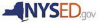 